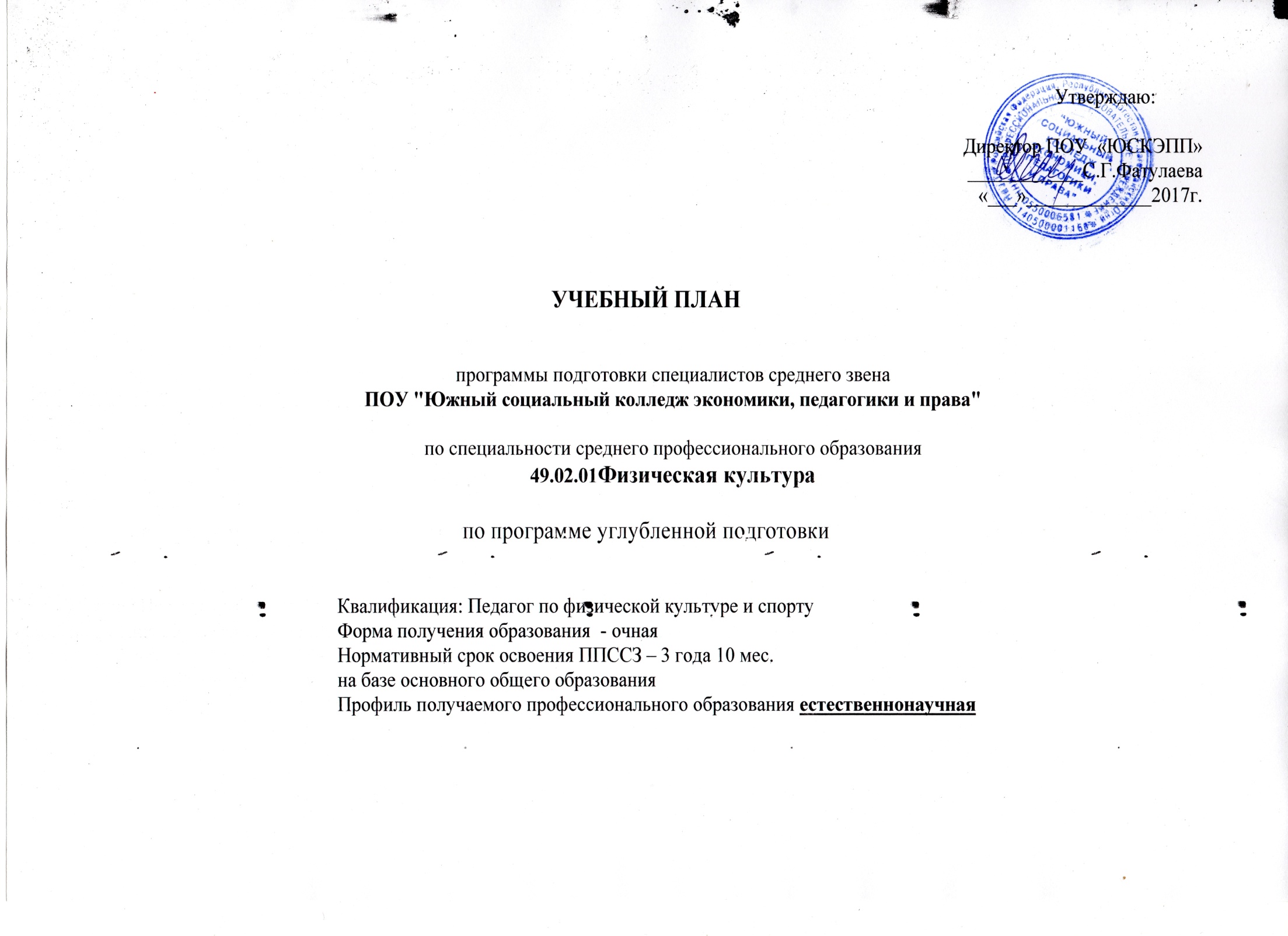 2. Сводные данные по бюджету времени (в неделях) для очной формы обучения3.2 План учебного процесса КурсыОбучение по дисциплинам и междисциплинарным курсамУчебная практикаПроизводственная практикаПроизводственная практикаПромежуточная аттестацияГосударственная (итоговая) аттестацияКаникулыВсего(по курсам)КурсыОбучение по дисциплинам и междисциплинарным курсамУчебная практикапо профилю профессии НПО или специальности СПОпреддипломная(для СПО)Промежуточная аттестацияГосударственная (итоговая) аттестацияКаникулыВсего(по курсам)123456789I курс39---2-1152II курс372             --2-1152III курс31-8-2-1152IV курс27-4416244Всего13421247635200ИндексНаименование циклов, дисциплин, профессиональных модулей, МДК, практикФормы промежуточной аттестацииУчебная нагрузка обучающихся (час.)Учебная нагрузка обучающихся (час.)Учебная нагрузка обучающихся (час.)Учебная нагрузка обучающихся (час.)Учебная нагрузка обучающихся (час.)Учебная нагрузка обучающихся (час.)Распределение обязательной учебной нагрузки (включая обязательную аудиторную нагрузку и все виды практики в составе профессиональных модулей) по курсам и семестрам(час. в семестр)Распределение обязательной учебной нагрузки (включая обязательную аудиторную нагрузку и все виды практики в составе профессиональных модулей) по курсам и семестрам(час. в семестр)Распределение обязательной учебной нагрузки (включая обязательную аудиторную нагрузку и все виды практики в составе профессиональных модулей) по курсам и семестрам(час. в семестр)Распределение обязательной учебной нагрузки (включая обязательную аудиторную нагрузку и все виды практики в составе профессиональных модулей) по курсам и семестрам(час. в семестр)Распределение обязательной учебной нагрузки (включая обязательную аудиторную нагрузку и все виды практики в составе профессиональных модулей) по курсам и семестрам(час. в семестр)Распределение обязательной учебной нагрузки (включая обязательную аудиторную нагрузку и все виды практики в составе профессиональных модулей) по курсам и семестрам(час. в семестр)Распределение обязательной учебной нагрузки (включая обязательную аудиторную нагрузку и все виды практики в составе профессиональных модулей) по курсам и семестрам(час. в семестр)Распределение обязательной учебной нагрузки (включая обязательную аудиторную нагрузку и все виды практики в составе профессиональных модулей) по курсам и семестрам(час. в семестр)ИндексНаименование циклов, дисциплин, профессиональных модулей, МДК, практикФормы промежуточной аттестациимаксимальнаяВнеаудиторная самостоятельная учебная работаВнеаудиторная самостоятельная учебная работаОбязательнаяОбязательнаяОбязательнаяI курсI курсII курсII курсIII курс III курс IV курсIV курсИндексНаименование циклов, дисциплин, профессиональных модулей, МДК, практикФормы промежуточной аттестациимаксимальнаяВсегов т. ч.всего занятийв т. ч. в т. ч. 1 сем.2 сем.3 сем.4 сем.5 сем.6 сем.7 сем.8 сем.ИндексНаименование циклов, дисциплин, профессиональных модулей, МДК, практикФормы промежуточной аттестациимаксимальнаяВсегоиндивидуальный проектвсего занятийлаб. и практ. занятийкурсовых работ (проектов)17н.22 н.17н.20н.2 н. УП14н.3 н. ПП17н.5 н. ПП17н.10н.4 н. ПП1234567891011121314151617О.00Общеобразовательный цикл0/10/32106702361404714612792612792612    792612504ОУДп.01Русский язык и литератураДЗ/Э468156312156125187ОУД.02Иностранный язык-/ДЗ175581171175166ОУД.03Математика: алгебра и начала математического анализа; геометрияДЗ/Э234   78156786888ОУДп.04ИсторияДЗ23478156246888ОУД.05Физическая культура-/ДЗ176591171135166ОУД.06ОБЖДЗ10535702670ОУД.07Информатика-/ДЗ11739784878ОУД п.10Обществознание (вкл. экономику и право)Э215723614367143ОУД.14ЕстествознаниеДЗ16254108363474ОУД.16ГеографияДЗ10836721272УД.17История ДагестанаДЗ11237753775УД.18Экология1123775ОГСЭ.00Общий гуманитарный и социально-экономический цикл6/6/0965385580466164128566819240ОГСЭ.01Основы философииДЗ72244848ОГСЭ.02ИсторияДЗ7224481848ОГСЭ.03Психология общенияДЗ7224483648ОГСЭ.04Иностранный язык-/З/-З/-/ДЗ285951901903440283434      20ОГСЭ.05Физическая культураЗ/З/З/З/ДЗ3801901901903440283434      20ОГСЭ.06Русский язык и культура речиДЗ8428563256ЕН.00Математический и общий естественнонаучный цикл 0/1/12648817696176ЕН.01МатематикаЭ12943864686ЕН.03Информатика и ИКТ технологии в профессиональной деятельностиДЗ13545905090П.00Профессиональный цикл 0/20/8399613323168162036272664556724488464ОП.00Общепрофессиональные дисциплины 0/7/3118539579036216208234128220ОП.01Анатомия-/ДЗ1354590384842ОП.02Физиология с основами биохимии-/Э16856112565656ОП.03Гигиенические основы физической культуры и спортаДЗ7224482448ОП.04Основы врачебного контроляДЗ10836724272ОП.05Педагогика-/Э16856112565656ОП.06Психология-/Э15351102585052ОП.07Теория и история физической культуры и спорта-/ДЗ1354590165436ОП.08Правовое обеспечение профессиональной деятельностиДЗ7224481648ОП.09Основы биомеханикиДЗ7224482448ОП.10Безопасность жизнедеятельностиДЗ10234684868ПМ.00Профессиональные модули-/13/52811937237812582064430428504488464ПМ.01Организация и проведение учебно-тренировочных занятий и руководство соревновательной деятельностью спортсменов в избранном виде спортаЭ(к)54618254424010254290МДК.01.01Избранный вид спорта с методикой тренировки и руководство соревновательной деятельностью спортсмена-/Э54618236424010182182УП.01Учебная практикаДЗ7272ПП. 01Производственная практика (по профилю специальности)ДЗ108108ПМ.02Организация физкультурно-спортивной деятельности различных возрастных групп населенияЭ(к)204668216169601064176138504388346МДК.02.01.Базовые и новые физкультурно-спортивные виды деятельности с методикой оздоровительной тренировки-/ДЗ/ДЗ/ДЗ/ДЗ/Э153651210247741064176138244250152МДК.02.02.Организация физкультурно-спортивной работы-/ДЗ/ДЗ3751252501308013832МДК.02.03Лечебная физическая культура и массажДЗ13545905690ПП. 02Производственная практика (по профилю специальности)ДЗ25218072ПМ.03Методическое обеспечение организации физкультурной и спортивной деятельностиЭ(к)2197321858100118МДК.03.01.Теоретические и прикладные аспекты методической работы педагога по физической культуре и спортуДЗ/ДЗ219731465810046ПП. 03Производственная практика (по профилю специальности)ДЗ7272ВсегоВсего73312507365328289636612792612792612792612504ПДППреддипломная практика 4нед.ГИАГосударственная (итоговая) аттестация6нед.Консультации для обучающихся по очной и очно-заочной формам обучения предусматриваются образовательной организацией из расчета 4 часа на одного обучающегося на каждый учебный годГосударственная (итоговая) аттестацияПрограмма базовой подготовки  Выпускная квалификационная работа в форме:дипломной работыВыполнение дипломной работы с 12.05.  по 08.06.  (всего 4 нед.)Защита дипломной работы (проекта) с 09.06. по  22.06. (всего 2 нед.)Консультации для обучающихся по очной и очно-заочной формам обучения предусматриваются образовательной организацией из расчета 4 часа на одного обучающегося на каждый учебный годГосударственная (итоговая) аттестацияПрограмма базовой подготовки  Выпускная квалификационная работа в форме:дипломной работыВыполнение дипломной работы с 12.05.  по 08.06.  (всего 4 нед.)Защита дипломной работы (проекта) с 09.06. по  22.06. (всего 2 нед.)Консультации для обучающихся по очной и очно-заочной формам обучения предусматриваются образовательной организацией из расчета 4 часа на одного обучающегося на каждый учебный годГосударственная (итоговая) аттестацияПрограмма базовой подготовки  Выпускная квалификационная работа в форме:дипломной работыВыполнение дипломной работы с 12.05.  по 08.06.  (всего 4 нед.)Защита дипломной работы (проекта) с 09.06. по  22.06. (всего 2 нед.)Консультации для обучающихся по очной и очно-заочной формам обучения предусматриваются образовательной организацией из расчета 4 часа на одного обучающегося на каждый учебный годГосударственная (итоговая) аттестацияПрограмма базовой подготовки  Выпускная квалификационная работа в форме:дипломной работыВыполнение дипломной работы с 12.05.  по 08.06.  (всего 4 нед.)Защита дипломной работы (проекта) с 09.06. по  22.06. (всего 2 нед.)Консультации для обучающихся по очной и очно-заочной формам обучения предусматриваются образовательной организацией из расчета 4 часа на одного обучающегося на каждый учебный годГосударственная (итоговая) аттестацияПрограмма базовой подготовки  Выпускная квалификационная работа в форме:дипломной работыВыполнение дипломной работы с 12.05.  по 08.06.  (всего 4 нед.)Защита дипломной работы (проекта) с 09.06. по  22.06. (всего 2 нед.)Консультации для обучающихся по очной и очно-заочной формам обучения предусматриваются образовательной организацией из расчета 4 часа на одного обучающегося на каждый учебный годГосударственная (итоговая) аттестацияПрограмма базовой подготовки  Выпускная квалификационная работа в форме:дипломной работыВыполнение дипломной работы с 12.05.  по 08.06.  (всего 4 нед.)Защита дипломной работы (проекта) с 09.06. по  22.06. (всего 2 нед.)Всегодисциплин и МДКдисциплин и МДК612792612720504612612504Консультации для обучающихся по очной и очно-заочной формам обучения предусматриваются образовательной организацией из расчета 4 часа на одного обучающегося на каждый учебный годГосударственная (итоговая) аттестацияПрограмма базовой подготовки  Выпускная квалификационная работа в форме:дипломной работыВыполнение дипломной работы с 12.05.  по 08.06.  (всего 4 нед.)Защита дипломной работы (проекта) с 09.06. по  22.06. (всего 2 нед.)Консультации для обучающихся по очной и очно-заочной формам обучения предусматриваются образовательной организацией из расчета 4 часа на одного обучающегося на каждый учебный годГосударственная (итоговая) аттестацияПрограмма базовой подготовки  Выпускная квалификационная работа в форме:дипломной работыВыполнение дипломной работы с 12.05.  по 08.06.  (всего 4 нед.)Защита дипломной работы (проекта) с 09.06. по  22.06. (всего 2 нед.)Консультации для обучающихся по очной и очно-заочной формам обучения предусматриваются образовательной организацией из расчета 4 часа на одного обучающегося на каждый учебный годГосударственная (итоговая) аттестацияПрограмма базовой подготовки  Выпускная квалификационная работа в форме:дипломной работыВыполнение дипломной работы с 12.05.  по 08.06.  (всего 4 нед.)Защита дипломной работы (проекта) с 09.06. по  22.06. (всего 2 нед.)Консультации для обучающихся по очной и очно-заочной формам обучения предусматриваются образовательной организацией из расчета 4 часа на одного обучающегося на каждый учебный годГосударственная (итоговая) аттестацияПрограмма базовой подготовки  Выпускная квалификационная работа в форме:дипломной работыВыполнение дипломной работы с 12.05.  по 08.06.  (всего 4 нед.)Защита дипломной работы (проекта) с 09.06. по  22.06. (всего 2 нед.)Консультации для обучающихся по очной и очно-заочной формам обучения предусматриваются образовательной организацией из расчета 4 часа на одного обучающегося на каждый учебный годГосударственная (итоговая) аттестацияПрограмма базовой подготовки  Выпускная квалификационная работа в форме:дипломной работыВыполнение дипломной работы с 12.05.  по 08.06.  (всего 4 нед.)Защита дипломной работы (проекта) с 09.06. по  22.06. (всего 2 нед.)Консультации для обучающихся по очной и очно-заочной формам обучения предусматриваются образовательной организацией из расчета 4 часа на одного обучающегося на каждый учебный годГосударственная (итоговая) аттестацияПрограмма базовой подготовки  Выпускная квалификационная работа в форме:дипломной работыВыполнение дипломной работы с 12.05.  по 08.06.  (всего 4 нед.)Защита дипломной работы (проекта) с 09.06. по  22.06. (всего 2 нед.)Всегоучебной практикиучебной практики000720000Консультации для обучающихся по очной и очно-заочной формам обучения предусматриваются образовательной организацией из расчета 4 часа на одного обучающегося на каждый учебный годГосударственная (итоговая) аттестацияПрограмма базовой подготовки  Выпускная квалификационная работа в форме:дипломной работыВыполнение дипломной работы с 12.05.  по 08.06.  (всего 4 нед.)Защита дипломной работы (проекта) с 09.06. по  22.06. (всего 2 нед.)Консультации для обучающихся по очной и очно-заочной формам обучения предусматриваются образовательной организацией из расчета 4 часа на одного обучающегося на каждый учебный годГосударственная (итоговая) аттестацияПрограмма базовой подготовки  Выпускная квалификационная работа в форме:дипломной работыВыполнение дипломной работы с 12.05.  по 08.06.  (всего 4 нед.)Защита дипломной работы (проекта) с 09.06. по  22.06. (всего 2 нед.)Консультации для обучающихся по очной и очно-заочной формам обучения предусматриваются образовательной организацией из расчета 4 часа на одного обучающегося на каждый учебный годГосударственная (итоговая) аттестацияПрограмма базовой подготовки  Выпускная квалификационная работа в форме:дипломной работыВыполнение дипломной работы с 12.05.  по 08.06.  (всего 4 нед.)Защита дипломной работы (проекта) с 09.06. по  22.06. (всего 2 нед.)Консультации для обучающихся по очной и очно-заочной формам обучения предусматриваются образовательной организацией из расчета 4 часа на одного обучающегося на каждый учебный годГосударственная (итоговая) аттестацияПрограмма базовой подготовки  Выпускная квалификационная работа в форме:дипломной работыВыполнение дипломной работы с 12.05.  по 08.06.  (всего 4 нед.)Защита дипломной работы (проекта) с 09.06. по  22.06. (всего 2 нед.)Консультации для обучающихся по очной и очно-заочной формам обучения предусматриваются образовательной организацией из расчета 4 часа на одного обучающегося на каждый учебный годГосударственная (итоговая) аттестацияПрограмма базовой подготовки  Выпускная квалификационная работа в форме:дипломной работыВыполнение дипломной работы с 12.05.  по 08.06.  (всего 4 нед.)Защита дипломной работы (проекта) с 09.06. по  22.06. (всего 2 нед.)Консультации для обучающихся по очной и очно-заочной формам обучения предусматриваются образовательной организацией из расчета 4 часа на одного обучающегося на каждый учебный годГосударственная (итоговая) аттестацияПрограмма базовой подготовки  Выпускная квалификационная работа в форме:дипломной работыВыполнение дипломной работы с 12.05.  по 08.06.  (всего 4 нед.)Защита дипломной работы (проекта) с 09.06. по  22.06. (всего 2 нед.)Всегопроизводств. практикипроизводств. практики00001081800144Консультации для обучающихся по очной и очно-заочной формам обучения предусматриваются образовательной организацией из расчета 4 часа на одного обучающегося на каждый учебный годГосударственная (итоговая) аттестацияПрограмма базовой подготовки  Выпускная квалификационная работа в форме:дипломной работыВыполнение дипломной работы с 12.05.  по 08.06.  (всего 4 нед.)Защита дипломной работы (проекта) с 09.06. по  22.06. (всего 2 нед.)Консультации для обучающихся по очной и очно-заочной формам обучения предусматриваются образовательной организацией из расчета 4 часа на одного обучающегося на каждый учебный годГосударственная (итоговая) аттестацияПрограмма базовой подготовки  Выпускная квалификационная работа в форме:дипломной работыВыполнение дипломной работы с 12.05.  по 08.06.  (всего 4 нед.)Защита дипломной работы (проекта) с 09.06. по  22.06. (всего 2 нед.)Консультации для обучающихся по очной и очно-заочной формам обучения предусматриваются образовательной организацией из расчета 4 часа на одного обучающегося на каждый учебный годГосударственная (итоговая) аттестацияПрограмма базовой подготовки  Выпускная квалификационная работа в форме:дипломной работыВыполнение дипломной работы с 12.05.  по 08.06.  (всего 4 нед.)Защита дипломной работы (проекта) с 09.06. по  22.06. (всего 2 нед.)Консультации для обучающихся по очной и очно-заочной формам обучения предусматриваются образовательной организацией из расчета 4 часа на одного обучающегося на каждый учебный годГосударственная (итоговая) аттестацияПрограмма базовой подготовки  Выпускная квалификационная работа в форме:дипломной работыВыполнение дипломной работы с 12.05.  по 08.06.  (всего 4 нед.)Защита дипломной работы (проекта) с 09.06. по  22.06. (всего 2 нед.)Консультации для обучающихся по очной и очно-заочной формам обучения предусматриваются образовательной организацией из расчета 4 часа на одного обучающегося на каждый учебный годГосударственная (итоговая) аттестацияПрограмма базовой подготовки  Выпускная квалификационная работа в форме:дипломной работыВыполнение дипломной работы с 12.05.  по 08.06.  (всего 4 нед.)Защита дипломной работы (проекта) с 09.06. по  22.06. (всего 2 нед.)Консультации для обучающихся по очной и очно-заочной формам обучения предусматриваются образовательной организацией из расчета 4 часа на одного обучающегося на каждый учебный годГосударственная (итоговая) аттестацияПрограмма базовой подготовки  Выпускная квалификационная работа в форме:дипломной работыВыполнение дипломной работы с 12.05.  по 08.06.  (всего 4 нед.)Защита дипломной работы (проекта) с 09.06. по  22.06. (всего 2 нед.)Всегопреддипломн. практикипреддипломн. практики0000000144Консультации для обучающихся по очной и очно-заочной формам обучения предусматриваются образовательной организацией из расчета 4 часа на одного обучающегося на каждый учебный годГосударственная (итоговая) аттестацияПрограмма базовой подготовки  Выпускная квалификационная работа в форме:дипломной работыВыполнение дипломной работы с 12.05.  по 08.06.  (всего 4 нед.)Защита дипломной работы (проекта) с 09.06. по  22.06. (всего 2 нед.)Консультации для обучающихся по очной и очно-заочной формам обучения предусматриваются образовательной организацией из расчета 4 часа на одного обучающегося на каждый учебный годГосударственная (итоговая) аттестацияПрограмма базовой подготовки  Выпускная квалификационная работа в форме:дипломной работыВыполнение дипломной работы с 12.05.  по 08.06.  (всего 4 нед.)Защита дипломной работы (проекта) с 09.06. по  22.06. (всего 2 нед.)Консультации для обучающихся по очной и очно-заочной формам обучения предусматриваются образовательной организацией из расчета 4 часа на одного обучающегося на каждый учебный годГосударственная (итоговая) аттестацияПрограмма базовой подготовки  Выпускная квалификационная работа в форме:дипломной работыВыполнение дипломной работы с 12.05.  по 08.06.  (всего 4 нед.)Защита дипломной работы (проекта) с 09.06. по  22.06. (всего 2 нед.)Консультации для обучающихся по очной и очно-заочной формам обучения предусматриваются образовательной организацией из расчета 4 часа на одного обучающегося на каждый учебный годГосударственная (итоговая) аттестацияПрограмма базовой подготовки  Выпускная квалификационная работа в форме:дипломной работыВыполнение дипломной работы с 12.05.  по 08.06.  (всего 4 нед.)Защита дипломной работы (проекта) с 09.06. по  22.06. (всего 2 нед.)Консультации для обучающихся по очной и очно-заочной формам обучения предусматриваются образовательной организацией из расчета 4 часа на одного обучающегося на каждый учебный годГосударственная (итоговая) аттестацияПрограмма базовой подготовки  Выпускная квалификационная работа в форме:дипломной работыВыполнение дипломной работы с 12.05.  по 08.06.  (всего 4 нед.)Защита дипломной работы (проекта) с 09.06. по  22.06. (всего 2 нед.)Консультации для обучающихся по очной и очно-заочной формам обучения предусматриваются образовательной организацией из расчета 4 часа на одного обучающегося на каждый учебный годГосударственная (итоговая) аттестацияПрограмма базовой подготовки  Выпускная квалификационная работа в форме:дипломной работыВыполнение дипломной работы с 12.05.  по 08.06.  (всего 4 нед.)Защита дипломной работы (проекта) с 09.06. по  22.06. (всего 2 нед.)Всегоэкзаменов (в т. ч. экзаменов (квалификационных))экзаменов (в т. ч. экзаменов (квалификационных))12122103Консультации для обучающихся по очной и очно-заочной формам обучения предусматриваются образовательной организацией из расчета 4 часа на одного обучающегося на каждый учебный годГосударственная (итоговая) аттестацияПрограмма базовой подготовки  Выпускная квалификационная работа в форме:дипломной работыВыполнение дипломной работы с 12.05.  по 08.06.  (всего 4 нед.)Защита дипломной работы (проекта) с 09.06. по  22.06. (всего 2 нед.)Консультации для обучающихся по очной и очно-заочной формам обучения предусматриваются образовательной организацией из расчета 4 часа на одного обучающегося на каждый учебный годГосударственная (итоговая) аттестацияПрограмма базовой подготовки  Выпускная квалификационная работа в форме:дипломной работыВыполнение дипломной работы с 12.05.  по 08.06.  (всего 4 нед.)Защита дипломной работы (проекта) с 09.06. по  22.06. (всего 2 нед.)Консультации для обучающихся по очной и очно-заочной формам обучения предусматриваются образовательной организацией из расчета 4 часа на одного обучающегося на каждый учебный годГосударственная (итоговая) аттестацияПрограмма базовой подготовки  Выпускная квалификационная работа в форме:дипломной работыВыполнение дипломной работы с 12.05.  по 08.06.  (всего 4 нед.)Защита дипломной работы (проекта) с 09.06. по  22.06. (всего 2 нед.)Консультации для обучающихся по очной и очно-заочной формам обучения предусматриваются образовательной организацией из расчета 4 часа на одного обучающегося на каждый учебный годГосударственная (итоговая) аттестацияПрограмма базовой подготовки  Выпускная квалификационная работа в форме:дипломной работыВыполнение дипломной работы с 12.05.  по 08.06.  (всего 4 нед.)Защита дипломной работы (проекта) с 09.06. по  22.06. (всего 2 нед.)Консультации для обучающихся по очной и очно-заочной формам обучения предусматриваются образовательной организацией из расчета 4 часа на одного обучающегося на каждый учебный годГосударственная (итоговая) аттестацияПрограмма базовой подготовки  Выпускная квалификационная работа в форме:дипломной работыВыполнение дипломной работы с 12.05.  по 08.06.  (всего 4 нед.)Защита дипломной работы (проекта) с 09.06. по  22.06. (всего 2 нед.)Консультации для обучающихся по очной и очно-заочной формам обучения предусматриваются образовательной организацией из расчета 4 часа на одного обучающегося на каждый учебный годГосударственная (итоговая) аттестацияПрограмма базовой подготовки  Выпускная квалификационная работа в форме:дипломной работыВыполнение дипломной работы с 12.05.  по 08.06.  (всего 4 нед.)Защита дипломной работы (проекта) с 09.06. по  22.06. (всего 2 нед.)Всегодифф. зачетовдифф. зачетов19363446Консультации для обучающихся по очной и очно-заочной формам обучения предусматриваются образовательной организацией из расчета 4 часа на одного обучающегося на каждый учебный годГосударственная (итоговая) аттестацияПрограмма базовой подготовки  Выпускная квалификационная работа в форме:дипломной работыВыполнение дипломной работы с 12.05.  по 08.06.  (всего 4 нед.)Защита дипломной работы (проекта) с 09.06. по  22.06. (всего 2 нед.)Консультации для обучающихся по очной и очно-заочной формам обучения предусматриваются образовательной организацией из расчета 4 часа на одного обучающегося на каждый учебный годГосударственная (итоговая) аттестацияПрограмма базовой подготовки  Выпускная квалификационная работа в форме:дипломной работыВыполнение дипломной работы с 12.05.  по 08.06.  (всего 4 нед.)Защита дипломной работы (проекта) с 09.06. по  22.06. (всего 2 нед.)Консультации для обучающихся по очной и очно-заочной формам обучения предусматриваются образовательной организацией из расчета 4 часа на одного обучающегося на каждый учебный годГосударственная (итоговая) аттестацияПрограмма базовой подготовки  Выпускная квалификационная работа в форме:дипломной работыВыполнение дипломной работы с 12.05.  по 08.06.  (всего 4 нед.)Защита дипломной работы (проекта) с 09.06. по  22.06. (всего 2 нед.)Консультации для обучающихся по очной и очно-заочной формам обучения предусматриваются образовательной организацией из расчета 4 часа на одного обучающегося на каждый учебный годГосударственная (итоговая) аттестацияПрограмма базовой подготовки  Выпускная квалификационная работа в форме:дипломной работыВыполнение дипломной работы с 12.05.  по 08.06.  (всего 4 нед.)Защита дипломной работы (проекта) с 09.06. по  22.06. (всего 2 нед.)Консультации для обучающихся по очной и очно-заочной формам обучения предусматриваются образовательной организацией из расчета 4 часа на одного обучающегося на каждый учебный годГосударственная (итоговая) аттестацияПрограмма базовой подготовки  Выпускная квалификационная работа в форме:дипломной работыВыполнение дипломной работы с 12.05.  по 08.06.  (всего 4 нед.)Защита дипломной работы (проекта) с 09.06. по  22.06. (всего 2 нед.)Консультации для обучающихся по очной и очно-заочной формам обучения предусматриваются образовательной организацией из расчета 4 часа на одного обучающегося на каждый учебный годГосударственная (итоговая) аттестацияПрограмма базовой подготовки  Выпускная квалификационная работа в форме:дипломной работыВыполнение дипломной работы с 12.05.  по 08.06.  (всего 4 нед.)Защита дипломной работы (проекта) с 09.06. по  22.06. (всего 2 нед.)Всегозачетовзачетов00010100